Преподаватели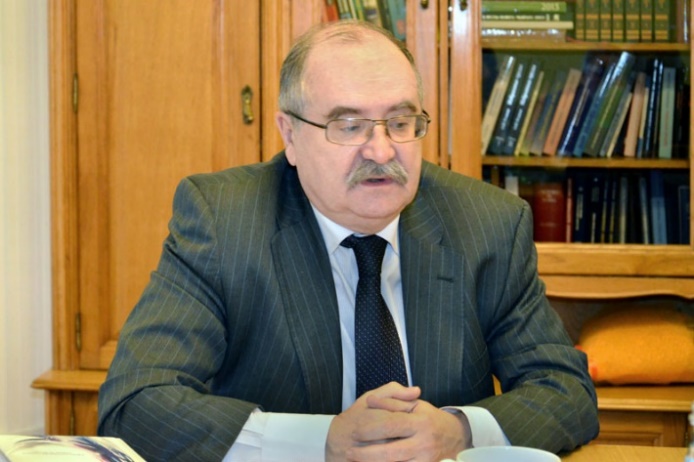 Давыдов Владимир Михайлович - заведующий кафедрой Ибероамериканских исследований, профессор, член-корреспондент РАН. Область научных интересов: динамика мирового развития, общие вопросы Латинской Америки, общие тенденции развития региона, проблематика динамики развития Латинской Америки, международные экономические отношения.Окончил экономический факультет МГУ (1967)В 1973 году защитил кандидатскую диссертацию «Научно-технический прогресс и проблема кадров высшей квалификации в Латинской Америке». В 1991 году защитил докторскую диссертацию на тему «Латиноамериканская периферия мирового капитализма (особенности социально-экономического развития)».Педагогический стаж - 9 лет; Научно-исследовательский стаж - 52 года (ИЛА РАН, директор, научный руководитель)Ученые звания:Академик Российской академии естественных наукПрофессорАкадемик-корреспондент Международной академии португальской культурыАкадемик Международной академии менеджмента Член-корреспондент Российской академии наук Почетный доктор Афинского университета Капонистрии Сотрудничество с государственными институтами и научно-исследовательскими организациями:Член Научно-консультационного совета при Председателе Совета Федерации Российской Федерации.Президент российской Ассоциации исследователей Ибероамериканского мира;Член совета Всемирной федерации исследований по Латинской Америке и Карибскому бассейну.Ссылка на публикации и профиль в Elibrary https://elibrary.ru/author_items.asp?authorid=614340&pubrole=100&show_refs=1&show_option=0 Андреева Арина Анатольевна – кандидат политических наук, доцент кафедры Ибероамериканских исследований.Область научных интересов: национальная, региональная, коллективная безопасность. Политика безопасности Испании в Европе и Латинской Америке. Миротворческие операции. Процессы мирных переговоров.Окончила Воронежский государственный университет, факультет международных отношений (2008), Мадридский университет Комплутенсе, факультет права (2010).В 2012 году защитила диссертацию на соискание ученой степени кандидата политических наук «Политика безопасности Испании по поддержанию стабильности и безопасности в Европейском регионе».Научно-педагогический стаж – 6 лет.Ссылка на публикации и профиль в Elibraryhttps://elibrary.ru/author_items.asp?authorid=717612&pubrole=100&show_refs=1&show_option=0Щербакова Алина Вячеславовна – кандидат экономических наук, доцент кафедры Ибероамериканских исследований, заведующая Ибероамериканского сектора Центра комплексных европейских и международных исследований ВШЭ.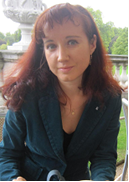 Область научных интересов: мировой рынок продовольствия. Модернизация аграрного сектора России. Новые структурные факторы мировой экономики (климат, вода, продовольствие). Развитие Сибири и Дальнего Востока. Экономика стран Латинской Америки. Роль инноваций в экономике. Отношения России с испаноговорящими странами.Окончила факультет мировой экономики и мировой политики ГУ-ВШЭ (2009). В 2013 защитила диссертацию на соискание ученой степени кандидата экономических наук «Трансформация мирового рынка продовольствия и опыт адаптации к его новым условиям (на примере Бразилии)».Научно-педагогический стаж – 9 лет.Ссылка на публикации и профиль в Elibrary	https://elibrary.ru/author_items.asp?authorid=634335&pubrole=100&show_refs=1&show_option=0